Представление о весе предмета у дошкольниковРаздел «Величина»: ориентировка в предметах по массе.Масса - это физическое свойство предмета, измеряемое с помощью взвешивания.Этапы знакомства с данной величиной.1 этап: формирование представлений о массе путем развития «барического чувства» (возникает в результате давления предмета на поверхность тела человека), «взвешивание на ладонях»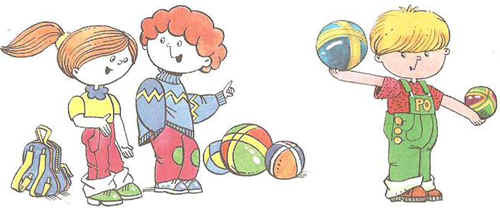 Дидактические игры на ощущение массы:«Чем различаются?»Педагог предлагает ребенку сравнить, взвесив на руке, и определить, какой предмет легче, какой тяжелее.«Определи вес «на глаз». Ребенку предлагают определить на глаз: по картинкам с изображением предметов, какой из них самый тяжелый, тяжелый, самый легкий, легкий (книга, перо, камень, подушка, шляпа, лист бумаги, пуговица и др.).2 этап: ознакомление с массой как измеряемой величиной. В старшем дошкольном возрасте используют весы для сравнения двух предметов по массе. 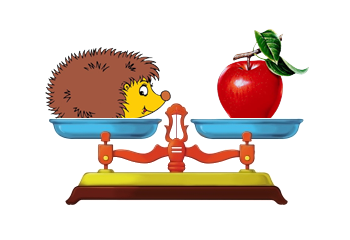 Знакомство с меркой.Предметом для измерения массы используется мишка (мягкая игрушка), в качестве мерки дети используют набор игрушек: белочки, обезьянки, куклы и тигры. Дети уравновешивают с помощью мерок чаши весов. Дети делают вывод, чему равна масса мишки в белочках, потом в обезьянках, в куклах и тиграх.Занятие «тяжелее - легче».Цель: формирования понятия тяжелее - легче на основе непосредственного сравнения предметов по массе одинаковых по форме и размеру, но изготовленных из разных материалов.Занятие «Построить ряд».Задание направлено на упорядочивание по массе нескольких предметов.Занятие «пластилин».Сохранение массы вещества при изменении формы: два одинаковых комочка из пластилина взвешивают, изменяя их форму.Игра «Весы».Один ребенок – продавец, а двое - две чаши весов. Продавец кладет что-нибудь на первую чашу весов, она прогибается от тяжести, а другая чаша настолько же поднимается. Дополнительный этап.Взвешивание с мерами веса: грамм, килограмм.Знакомство детей с некоторыми видами весов: промышленными (с двумя чашами и гирями - старого образца), аптекарскими (также с двумя маленькими чашечками и гирьками), весами для домашнего использования (безмен или с одной чашей на подставке).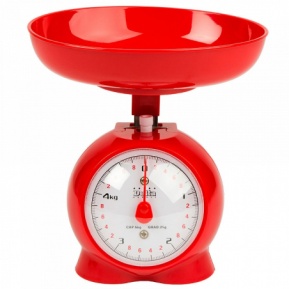 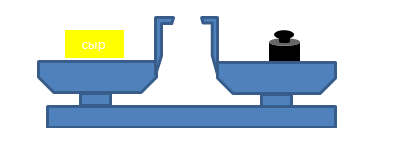 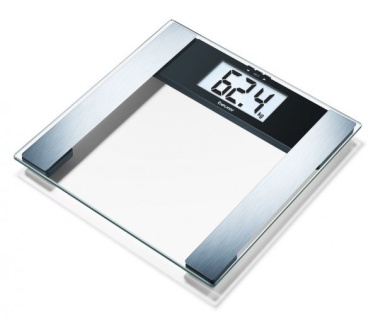 Знакомство с меркой.В качестве мерки для измерения массы используются гири (грамм, килограмм)Занятия с взвешиванием предметов на электронных весах.Занятие по взвешиванию на бытовых механических весахЗанятие взвешивание на чашечных весах с гирьками.